LAPORAN PRAKTIKUMMETABOLISME GLUKOSA, TRIGLISERIDA, DAN UREA(TEKNIK SPEKTROFOTOMETRI)NAMA			: Ade Putra Fratama SinagaGRUP			: Siang (13.00-16.00)HARI & TANGGAL	: Kamis, 31 Oktober 2013TUJUAN PRAKTIKUMMahasiswa mampu melakukan teknik pengenceran doubling dilution dan decimal dilution dengan benar.Mahasiswa mampu melakukan pemeriksaan glukosa, trigliserida, dan urea dengan menggunakan teknik spektrofotometri.Mahasiswa mampu menggunakan alat spektrofotometer dengan benar untuk membaca hasil serapan (absorbance).Mahasiswa mampu mengolah data praktikum untuk mendapatkan konsentrasi sesuai dengan hukum Beer-Lambert yang  berlaku.PENDAHULUANSpektrofotometer, sesuai dengan namanya, adalah alat yang terdiri dari spektrometer dan fotometer. Spektrometer menghasilkan sinar dari spektrum dengan panjang gelombang tertentu dan fotometer adalah alat pengukur intensitas cahaya yang ditransmisikan atau yang diabsorpsi. Jadi spektrofotometer digunakan untuk mengukur energi secara relatif jika energi tersebut ditransmisikan, direfleksikan, atau diemisikan sebagai fungsi dari panjang gelombang.HASIL PRAKTIKUMGlukosa (konsentrasi stok glukosa=100 mM)Tabel 1a. Hasil pengukuran absorbansi glukosa doubling dilutionPembahasan :	Dari grafik diatas diketahui persamaan regresi dari pengenceran glukosa meja 1 memiliki nilai confidence yang lebih tinggi dibandingkandengan hasil group meja 2. Jadi bisa disimpulkan bahwa group meja 1 lebih baik tingkat kepercayaan hasil praktikumnya karna lebih mendekati 1.Hasil pemeriksaan absorban berbagai konsentrasi pengenceran glukosa                (doubling dilution ) pada group meja 2 menunjukkan adanya ketidaksesuaian dengan hukum beerlamberta = εdc, terlihat pada tidak adanya titik linear.Tabel 1b. Hasil pengukuran absorbansi glukosa decimal dilutionPembahasan :Dari grafik diatas diketahui persamaan regresi dari pengenceran glukosa meja 1 memiliki nilai confidence yang lebih tinggi dibandingkandengan hasil group meja 2. Jadi bisa disimpulkan bahwa group meja 1 lebih baik tingkat kepercayaan hasil praktikumnya karna lebih mendekati 1.Hasil pemeriksaan absorban decimal dilution pada group ini juga menunjukkan adanya ketidaksesuaian dengan hukum beer-lamberta = εdc, terlihat pada beberapa titik yang linier. Pada group meja 2 tidak ada titik yang linier, sedangkan pada group meja meja 1 ada satu titik saja yang linier. Hal ini dikarenakan beberapa factor kesalahan pada saat praktikum.Urea (konsentrasi stok urea=100 mg/dl)Tabel 2a. Hasil pengukuran absorbansi urea doubling dilutionPembahasan :Dari grafik diatas diketahui persamaan regresi dari pengenceran glukosa meja 1 memiliki nilai confidence yang lebih tinggi dibandingkan dengan hasil group meja 3. jadi bisa disimpulkan bahwa  group meja 1 lebih baik tingkat kepercayaan hasil praktikumnya karna lebih mendekati 1.Hasil pemeriksaan absorbsion doubling dilution urea pada group ini juga menunjukkan adanya ketidaksesuaian dengan hukum beer-lamberta = εdc, hal ini terlihat pada tidak adanya titik yang linier, terlihat pada grafik diatas.Tabel 2b. Hasil pengukuran absorbansi urea doubling dilutionPembahasan :Dari grafik diatas diketahui persamaan regresi dari pengenceran glukosa meja 1 memiliki nilai confidence yang lebih baik dibandingkan dengan hasil group meja 3. jadi bisa disimpulkan bahwa group meja 1 lebih bagus kepercayaan hasil praktikumnya karna mendekati 1.Hasil pemeriksaan absorban decimal dilution pada group ini juga menunjukkan adanya ketidaksesuaian dengan hukum beer-lamberta = εdc, terlihat pada beberapa titik yang linier. Pada group meja 3 tidak ada titik yang linier. Hal ini dikarenakan beberpa factor kesalahan pada saat praktikum. Pada saat melakukan pengenceran maupun inkubasi bahan.Tabel.3. Konsentrasi Glukosa dan Urea dalam plasma yang dibaca pada grafik 1a s/d2b serta yang dihitung melalui rumus kitDari tabel dilihat bahwa jika menggunakan nilai absorben dari grafik 1a/2a maupun dari grafik 1b/2b sebagai absorben larutan standar maka akan didapatkan hasil yang jauh berbeda bila dibandingkan jika kita menggunakan larutan standar dengan rumus kit, sebab jika kita menggunakan larutan dari grafik 1a/2a maupun 1b/2b sebagai larutan standar belum tentu larutan dari grafik 1a/2amaupun 1b/2b tersebut sesuai dengan konsentrasi awal yang diinginkan, sedangkan menggunakan larutan standar dengan rumus kit maka akan didapatkan larutan sampel sebagai larutan standar dengan konsentrasi yang sesuai dengan tertera pada blangko rumus kit di mana tentu hasilnya akan lebih akurat. Tabel.4. Hasil Pengukuran Kadar Sampel Glukosa-Urea-Trigliserida Seluruh  Kelompok  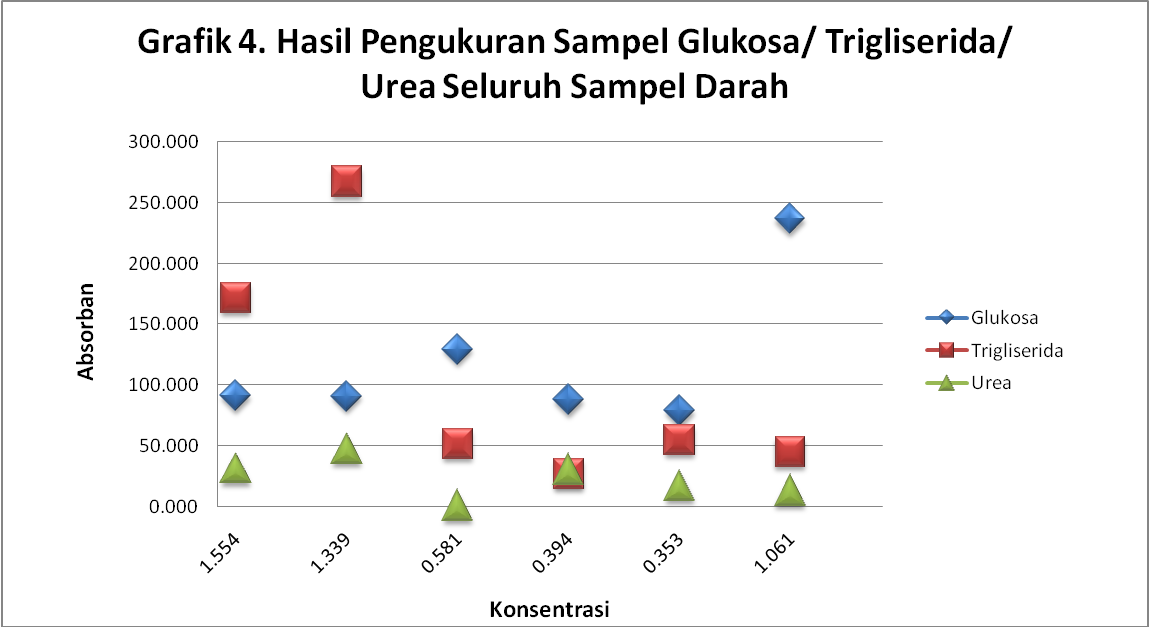 Gambar 4. Grafik Hasil Pengukuran Sampel Glukosa/ Trigliserida/ Urea Seluruh Sampel DarahKesimpulan Grafik: Absorbansi pada masing-masing mahasiswa berbeda, hal ini dapat disebabkan   oleh adanya perbedaan jenis makanan yang dimakan, jarak waktu antara saat makan   dengan saat pengambilan sampel dan jenis kelamin.Pada pemeriksaan kadar urea yang terukur bervariasi juga untuk masing-masing individukarena dapat dipengaruhi oleh variasi makan yang dimakan hal ini, dipengaruhi olehjumlah protein yang dikonsumsi oleh setiap orang berbeda-beda. Pada percobaan inidiperoleh kadar urea tertinggi pada Ichwan sebesar 236,830 mg/dl.Saran :1. Harus melakukan pengenceran dengan baik dan benar agar mendapatkan hasil yangakurat. Konsentrasi larutan stok tidak boleh terlalu tinggi ataupun terlalu rendah. Larutanstok yang terlalu tinggi akan sulit dibaca oleh Spektrofotometer atau akan melewati batasmaksimum deteksi yang akan menyebabkan pembacaan absorbansi tidak akurat.2. Sebaiknya ada penambahan alat pada laboratorium, pada masing-masing grup mejaterdapat pipet otomatik yang bisa dipakai untuk masing-masing kelompok tanpa harusmenunggu pemakaian dari kelompok lain yang membuat waktu tidak efisien.3. Sebaiknya penggunaan alat spektrofotometer dapat dilakukan oleh masing-masingkelompok untuk mengetahui bagaimana cara dan metode pemakaian serta pembacaannilai absorbansinya. Sehingga lebih paham dalam melaksanakan keseluruhan praktikumdengan baik.FaktorKonsentrasiAbsorbansiAbsorbansiFaktorKonsentrasiGrup Meja 1Grup Meja 211002,7413,0392502,0902,9694252,0161,812812,51,8780,938166,251,2170,522323,1250,8270,321641,5630,4980,2151280,780,3840,211FaktorKonsentrasiAbsorbansiAbsorbansiFaktorKonsentrasiGrup Meja 1Grup Meja 211001,9482,921333,31,5282,26710101,4080,095303,331,0780,38410010,9210,2233000,3330,7240,340FaktorKonsentrasiAbsorbansiAbsorbansiFaktorKonsentrasiGrup Meja 1Grup Meja 311001,3311,0062501,21,8964250,8356,000812,50,4856,000166,250,2772,785323,1250,1661,360641,5630,0690,6271280,780,0430,304FaktorKonsentrasiAbsorbansiAbsorbansiFaktorKonsentrasiGrup Meja 1Grup Meja 311001,3380,818333,30,9922,35510100,4296,000303,330,1666,00010010,0613,6113000,3330,0210,611JenisGlukosaGlukosaUreaUreaJenisMhs : MMhs : YMhs : MMhs : YSerapan sampel91,465 mg/dl90,96 31,573 mg/dl47,47 mg/dlGrafik 1a/2a1,554 1,3391,1840,108Grafik 1b/2b1,5541,3391,1840,108Rumus kit91,465 mg/dl90,9631,573 mg/dl47,47 mg/dlDetil MahasiswaGlukosaGlukosaTrigliseridaTrigliseridaUreaUreaDetil MahasiswaAKadar (mg/dL)AKadar (mg/dL)AKadar (mg/dL)Maya Menu : mi goring + air putihWaktu : 1 jam sebelunya1,55491,4650,794171,4901,18431,573M. Yunus : Menu : segelas susu Waktu 1 jam sebelumnya 1,33990,960,29267,280,10847,47Ramadhan Menu : nasi soto + nasi + teh manis hangatWaktu : 1 jam sebelumnya0,581129,6870,06551,5870,0071,102SeriMenu : nasi + ikan + bandrek susuWaktu : 1 jam sebelumnya0,39487,9460,03426,9840,19430,551AdityaMenu : nasi + ikan + kue (2) + the manis dinginWaktu : 1 jam sebelumnya0,35378,7940,06954,7610,10917,165IchwanMenu : roti abon (2) + air putihWaktu : 1 jam sebelumnya1,061236,8300,05745,2380,08513,385